PENGARUH PROFESIONALISME, ETIKA PROFESI, PENGALAMAN DAN KOMITMEN ORGANISASI TERHADAP KINERJA AUDITOR PADA BPK RI PERWAKILAN PROVINSI SUMATERA SELATANMukhtari, M Kamal and Siti, Nurhayati Nafsiah (2017) PENGARUH PROFESIONALISME, ETIKA PROFESI, PENGALAMAN DAN KOMITMEN ORGANISASI TERHADAP KINERJA AUDITOR PADA BPK RI PERWAKILAN PROVINSI SUMATERA SELATAN. In: Seminar Hasil Penelitian Fakultas Enonomi dan Bisnis Universitas Bina Darma 17 Maret 2017, 17 Maret 2017, Universitas Bina Darma.AbstractThis study aimed to examine the effect of professionalism, professional ethics, experience and organizational commitment to the performance of auditors in BPK RI Representative of South Sumatra province. The samples in this study using sampling methods Saturated. Data were collected using a survey method with questionnaire technique. The target respondents of this research are 75 respondents, but the respondent data that can be processed is 47 respondents. To test the quality of the data is done by testing the validity and reliability testing. Test the classical assumption of normality test, multicollinearity and heteroscedasticity test, intended as a requirement to perform multiple linear regression tests. The test results provide a synthesis hypothesis that the better the professional ethics and experience of auditors, so that they can be given confidence in BPK RI Representative of South Sumatra province to be more productive in carrying out the tasks assigned to them and were able to overcome obstacles in carrying out their duties.Actions (login required)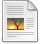 Text 
Seminar Hasil Penelitian FEB 17 Maret 2017 Abstrak utk eprint.docx 
Download (13kB)Item Type:Conference or Workshop Item (Paper)Subjects:H Social Sciences > H Social Sciences (General)
H Social Sciences > HG FinanceDivisions:Faculty of Law, Arts and Social Sciences > School of Social SciencesDepositing User:Mr Upload AdminDate Deposited:14 Feb 2018 01:59Last Modified:14 Feb 2018 01:59URI:http://eprints.binadarma.ac.id/id/eprint/3673